НАЦИОНАЛНА ГЕОГРАФСКА ОЛИМПИЈАДА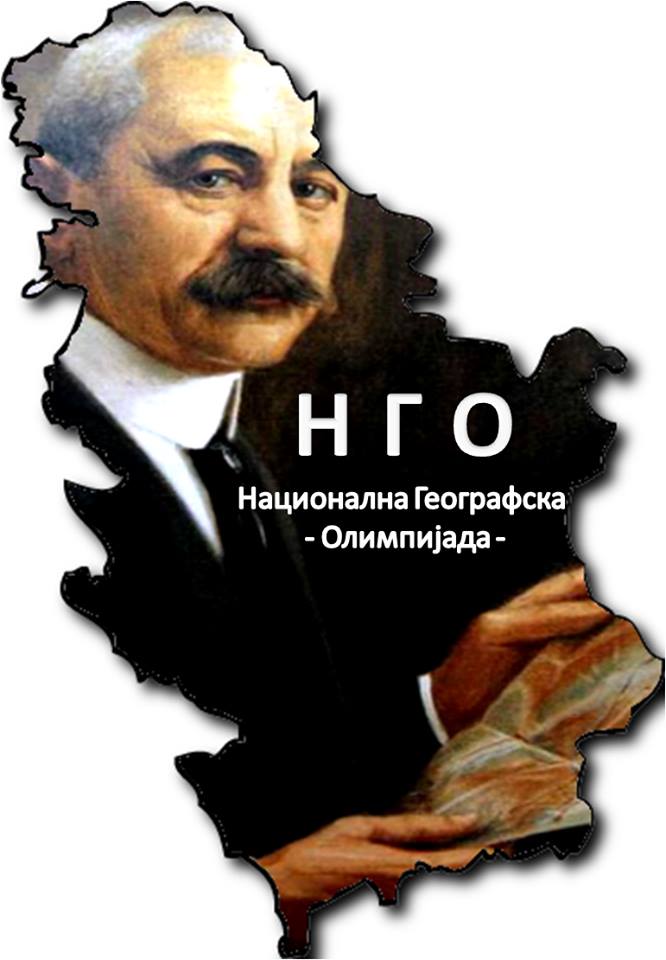 ТЕРЕНСКИ РАДИМЕ И ПРЕЗИМЕ ____________________________________________________РАЗРЕД  _____________Школа_____________________________________________________ЗАДАТАКНа основу сателитског снимка и података прикупљених на терену потребно је издвојити кључне ентитете и пренети их на нему карту. Пренешене ентитете потребно је класификовати произвољно по групама на основу типа и формирати легенду.ЗАДАТАКПостојеће стање и ситуацију у простору потребно је описати и обjаснити служећи се мапом коју сте израдили. Објаснити како постојеће стање утиче на тренутну ситуацију у простору. Дати идејна решења које ће унапредити простор и објаснити утицај нових планских решења на дати простор.ЗАДАТАК               Урадити  SWOT анализу простора. За сваку тачку дати по 5 теза. Strenght -снаге (описује позитивно постојеће стање)Weakness -слабости (описује негативно постојеће стање)Opportunities -могућности (описује ресурсе и могуће планске акције у будућности)Treats-претње (описује последице са којима се простор суочава, тј. супротност могућностима)Снаге___________________________________________________________________________________________________________________________________________________________________________Слабости___________________________________________________________________________________________________________________________________________________________________________Могућности___________________________________________________________________________________________________________________________________________________________________________Претње___________________________________________________________________________________________________________________________________________________________________________